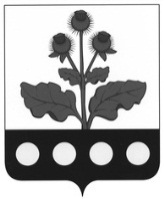 СОВЕТ НАРОДНЫХ ДЕПУТАТОВ БУТЫРСКОГО СЕЛЬСКОГО ПОСЕЛЕНИЯ РЕПЬЕВСКОГО МУНИЦИПАЛЬНОГО РАЙОНА ВОРОНЕЖСКОЙ ОБЛАСТИРЕШЕНИЕ«18» октября 2019 г. №187               с. БутыркиВ соответствии со статьей 31 Федерального закона от 06.10.2003 №131-ФЗ «Об общих принципах организации местного самоуправления в Российской Федерации», Уставом Бутырского сельского поселения, решением Совета народных депутатов Бутырского сельского поселения от 12.04.2006 года №41 «Об утверждении Положения о проведении опроса граждан в Бутырском сельском поселении Репьевского муниципального района», Совет народных депутатов Бутырского сельского поселения Репьевского муниципального района Воронежской области решил:1. Провести опрос граждан с. Бутырки по вопросу определения места для размещения общественного пастбища на территории Бутырского сельского поселения.2. Для подготовки и проведения опроса граждан создать комиссию в следующем составе:1) Хиленко Марина Владимировна – заместитель главы администрации Бутырского сельского поселения, председатель комиссии;2) Гончарова Дина Станиславовна – старший инспектор администрации Бутырского сельского поселения, заместитель председателя комиссии;3) Головина Елена Павловна – депутат совета народных депутатов Бутырского сельского поселения, секретарь комиссии.3. Провести опрос граждан, проживающих на территории с. Бутырки Бутырского сельского поселения с 01.11.2019 г. по 15.11.2019 года.4. На опрос граждан вынести на обсуждение вопрос определения места для размещения общественного пастбища:1) земельный участок за ул. Садовой с. Бутырки в кадастровом квартале 36:26:4300021, площадью около 20000 кв. м.;2) земельный участок за ул. Советская с. Бутырки в кадастровом квартале 36:26:4300018, площадью около 40000 кв. м.; 3) земельный участок, находящийся за ул. Советской и ул. Первомайской с. Бутырки, в кадастровом квартале 36:26:4300018, площадью около 25000 кв. м.;4) земельный участок на против ул. Первомайской с. Бутырки, в кадастровом квартале 36:26:0200002, площадью около 40000 кв. м.;5) земельный участок, находящийся за ул. Первомайской с. Бутырки, в кадастровом квартале 36:26:4300018, площадью около 30000 кв. м.;6) в пастбище не нуждаемся.5. Установить следующую методику опроса: опрос проводится членами комиссии по месту жительства и работы граждан, включенных в список жителей с. Бутырки Бутырского сельского поселения, участвующих в опросе, путем заполнения гражданами опросного листа.6. Утвердить форму опросного листа согласно приложению к настоящему решению.7. Для признания опроса граждан состоявшимся установить минимальную численность жителей, участвовавших в опросе – 21 процентов от количества жителей с. Бутырки Бутырского сельского поселения, обладающих избирательным правом.8. Поручить комиссии по организации и проведению опроса граждан:8.1. Составить список жителей с. Бутырки Бутырского сельского поселения, которые будут принимать участие в опросе. 8.2. Обнародовать информацию о проведении опроса на территории Бутырского сельского поселения не позднее 10 дней до начала его проведения.  8.3. Изготовить необходимое количество опросных листов. 8.4. Провести опрос в установленные сроки.8.5. Подготовить информацию о результатах опроса. 9. Поручить администрации Бутырского сельского поселения: 9.1. осуществить материально-техническое обеспечение деятельности комиссии;9.2. обеспечить хранение опросных листов в здании администрации Бутырского сельского поселения. 10.  Настоящее решение вступает в силу с момента принятия и подлежит обнародованию.11. Контроль за выполнением настоящего решения возложить на главу Бутырского сельского поселения Дмитрука К.М.УТВЕРЖДЕНРешением Совета народных депутатовБутырского сельского поселенияРепьевского муниципального районаот «18» октября 2019 г. № 187ОПРОСНЫЙ ЛИСТграждан Бутырского сельского поселения Репьевского муниципального района Воронежской области__________________________________________________________________        (Ф.И.О. участника опроса полностью)_____________________________________________________________________________________________(адрес проживания)«___»__________ 2019 год          (дата проведения опроса)__________________________________________                                                                                                                (подпись)О проведении опроса гражданГлава сельского поселенияК.М. Дмитрук№п/пПримерное место положение, площадь земельного участка под размещение общественного пастбища Да/Нет1241.Земельный участок за ул. Садовой с. Бутырки в кадастровом квартале 36:26:4300021, площадью около 20000 кв. м.2.Земельный участок за ул. Советская с. Бутырки в кадастровом квартале 36:26:4300018, площадью около 40000 кв. м.3.Земельный участок, находящийся за ул. Советской и ул. Первомайской с. Бутырки, в кадастровом квартале 36:26:4300018, площадью около 25000 кв. м.4.Земельный участок на против ул. Первомайской с. Бутырки, в кадастровом квартале 36:26:0200002, площадью около 40000 кв. м.5.Земельный участок, находящийся за ул. Первомайской с. Бутырки, в кадастровом квартале 36:26:4300018, площадью около 30000 кв. м.6. В пастбище не нуждаемся